    Inscription au Club Vosgien D’Ernolsheim-lès-Saverne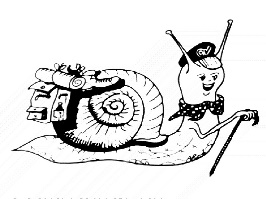 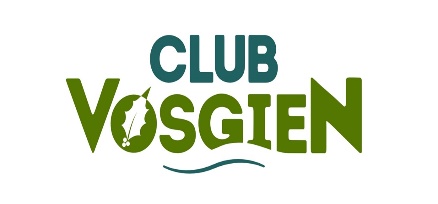 Année 2024Votre adhésion au Club Vosgien d’Ernolsheim-lès-Saverne représente pour nous un soutien et un encouragement à poursuivre et à développer les diverses actions que nous menons : organisations de randonnées, de Rallye d’orientation, de voyages, balisage et entretien des sentiers, aménagement des sites, pose et entretien de bancs et d'une façon générale promouvoir nos sites vosgiens.      14 €, Cotisation individuelle Adulte - Assurance de base comprise (1)      22 €, Cotisation individuelle Adulte avec revue " Les Vosges"                       Revue éditée par la Fédération (8 € pour 4 numéros par ans)____________________________________________________________________________________Inscription au "C.V. de Demain" d’un enfant mineur dont je suis le représentant légal Les enfants de 6 à 14 ans peuvent s’inscrire au " CV de Demain " à condition qu’un des parents au moins soit membre du club Vosgien d’Ernolsheim lès Saverne.    5 €, cotisation individuelle Enfant - Assurance de base comprise (1)___________________________________________________________________________________                Droit à l'image :                j'autorise        je n'autorise pas  L’Association à diffuser la (les) photographies sur lesquelles je figure en vue de les mettre sur quelque support que ce soit (papier ou numérique). Voir Règlement Général sur la Protection des Données (2)À compléter, imprimer et envoyer par courrier ou en le déposant : Gruss Dominique, 40 rue des vergers 67330 Ernolsheim-lès-Saverne, accompagné de votre règlement par chèque à l’ordre du Club Vosgien Ernolsheim lès Saverne,OuÀ  compléter, scanner et envoyer par Email à  clubvosgien.erno@orange.fr le règlement étant réalisé par virement (IBAN ci-après) en précisant bien le nom des membres concernés. (Exemple Emile et Julie + revue = 36€)                     IBAN : FR76 1720 6000 2958 7587 4701 020              BIC : AGRIFRPP872Inscription au Club Vosgien D’Ernolsheim-lès-SaverneAnnée 2024Votre adhésion pour l’année civile vous donne l’accès à toutes les activités organisées par le Club Vosgien d’Ernolsheim lès Saverne, et vous permet de pratiquer la randonnée en toute convivialité dans de bonnes conditions de sécurité, encadré par des guides formés par le Club. Elle comprend l’assurance individuelle accident. Pour les nouvelles inscriptions, le certificat médical est obligatoire pour chaque personne inscrite pour pratiquer la randonnée, marche nordique, rallye d’orientation et autres activités. Il peut être remis ultérieurement(1)Assurance ACTIVITÉS GARANTIESLes garanties s’appliquent à l’occasion de tout événement de caractère accidentel survenant au cours des activités pratiquées hors cadre compétitif sous l’égide de la Fédération et de ses structures affiliées adhérentes au contrat d’assurance fédéral, limitativement énumérées ci-dessous.Sont garantis :• l ’organisation de randonnées pédestres, la marche nordique, la traversée occasionnelle de névés, rochers, glaciers, sans limite d’altitude avec ou sans usage de matériels emportés à titre préventif, la pratique du VTT et du cyclotourisme, ski alpin, de fond, de randonnées en raquettes, de Rallye d’orientation, de rencontres amicales à l’exclusion de compétitions organisées par les fédérations sportives délégataires (définies par les articles L 131-14 et suivants du Code du sport) à l’issue desquelles sont délivrés des titres nationaux, régionaux et départementaux,• les travaux de jalonnement, d’aménagement de passerelles, de points de vue, d’abris d’une superficie inférieure à 18 m2, d’entretien de sentiers, de désherbage à proximité de châteaux,•  la formation de guide de randonnée,•  voyages : toutes les activités pratiquées lors des voyages organisés par la fédération, ses comités départementaux, districts, associations ou clubs affiliés adhérents au contrat d’assurance (un voyage s’entend de tout déplacement incluant au moins une nuitée), • le bénéfice de la garantie est étendu à la pratique individuelle de la randonnée pédestre hors compétition pour les salariés de la FCV, les dirigeants, les membres de la fédération et ses structures affiliées adhérents au contrat d’assurance fédéral,• les stages, réunions, colloques et activités promotionnelles organisés par la FCV, les districts, les associations départementales, associations et clubs affiliés adhérents au contrat d’assurance fédéral,•  les trajets pour se rendre au lieu de l’activité garantie et en revenir. Les garanties s’exercent dans le monde entier.(2)Règlement Général sur la Protection des Données Conformément au Règlement général sur la protection des données (RGPD - art.6.1), l’Association traite vos données à caractère personnel sur la base légale de votre consentement. Notre Association est responsable de traitement de vos données et à ce titre met tout en œuvre pour les protéger. 
Les données à caractère personnel collectées par le biais du formulaire d’inscription que vous avez rempli sont traitées par l’Association en vue des finalités suivantes : gestion du fichier des membres de l’Association, sécurité des personnes, communication avec les membres de l’Association.

Les données collectées sont strictement destinées à l’usage interne de l’Association et ne sont pas transmises à d’autres organismes, à l’exception de la Fédération du Club Vosgien à laquelle l’Association est affiliée. A ce titre l’Association transmet à la Fédération vos données ici collectées (à l’exclusion des informations relevant d’une catégorie particulière décrites à l’article 9 du RGPD, tel un certificat médical d’aptitude), et cela aux strictes fins de gestion des adhésions des membres. Vos données ne sont conservées que durant la période de validité de votre adhésion à l’Association.

Vous pouvez accéder aux données vous concernant, demander leur effacement ; vous disposez également d'un droit d’opposition, de portabilité, de rectification et d’un droit à la limitation du traitement de vos données (voir www.cnil.fr pour plus d’informations sur vos droits). Pour exercer ces droits ou pour toute question sur le traitement de vos données dans ce dispositif, vous pouvez contacter écrire à Club Vosgien d’Ernolsheim-lès-Saverne ou envoyer un courriel à clubvosgien.erno@orange.fr Si vous estimez, après nous avoir contacté́, que vos droits Informatique et libertés ne sont pas respectés ou que le traitement n’est pas conforme aux règles de protection des données, vous pouvez adresser une réclamation en ligne à la CNIL ou par voie postale. NomDate de naissancePrénomEmailN° PortableAdresseC.P.LocalitéPersonne à prévenir en cas d’accident & Téléphone :NomDate de naissancePrénomDateSignature